Are you interested in supporting Halewood Town Council to develop its Neighbourhood Plan? If so, please complete the information below:I have an interest in, or skills to contribute to the following themes (tick as many as you like):Other themes (please state):Thank-you!Please return the survey to gerry.allen@knowsley.gov.uk or in-person to The Arncliffe Centre. Your information will be used by the Neighbourhood Plan Steering Group to assist with the development of Working Groups and the next stages of the plan.A Neighbourhood Plan for Halewood – SurveyPlease complete this survey regarding the development of a Neighbourhood Plan for Halewood. Your responses will help shape the next stages of the plan. If you are interest in supporting the development of the plan and participating in Working Groups, please provide you details at the final section of the survey.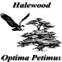 What do you love about where you live?What do you love about where you live?What don’t you like about where you live?What don’t you like about where you live?Describe where you live in three words?Describe where you live in three words?What would you change about this place?What would you change about this place?What makes this a good place to work in (or run your business)?What makes this a good place to work in (or run your business)?Are there any places you avoid around here and why?Are there any places you avoid around here and why?Do you have a ground-breaking idea to make this place even better?Do you have a ground-breaking idea to make this place even better?What are the key issues a Neighbourhood Plan should be considering for Halewood (please keep this brief i.e. ‘Housing’ or ‘Heritage’)	What are the key issues a Neighbourhood Plan should be considering for Halewood (please keep this brief i.e. ‘Housing’ or ‘Heritage’)	NameContact Information (including email and telephone numberHousingHeritageTransportPlanningFinanceCommunity Engagement